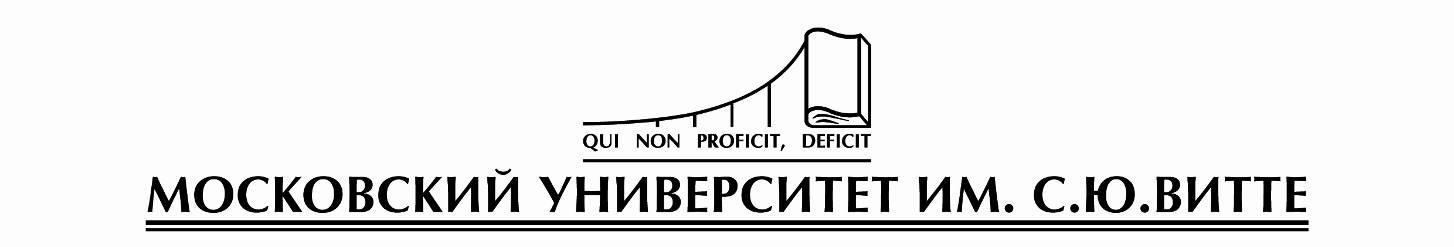 Кафедра   ___Психологии, педагогики и социально-гуманитарных дисциплин_________________________Рейтинговая работа _______________________________________________                                         (домашняя творческая работа, расчетно-аналитическое задание, реферат, контрольная работа)по дисциплине     _________________________________________________Задание/вариант №  ____________Тема*  «Современные образовательные технологии и их краткая характеристика»______________________________________________________________Выполнена обучающимся группы ____________________________________________________________________________(фамилия, имя, отчество)Преподаватель  ____________________________________________________                                               (фамилия, имя, отчество)Москва – 201__ г.* при наличииВВЕДЕНИЕСовременное общество вступило в постиндустриальную стадию развития. Общественные деятели, ученые политологи и историки начало ХХI века определяют, как информационное общество или называют его эпохой глобализации, господство технократического общества. На данном этапе изменилось представление современного человека о мире и о своем месте в этом мире. В связи с этим наступивший век - век реформирования системы образования. Происходящие в российском обществе социально-экономические изменения, влекущие за собой ревизию прежних ценностных ориентиров, предъявляют к школе новые требования. Современная школа призвана формировать у учащихся активную гражданскую позицию, способность самостоятельного принятия решений в разных жизненных ситуациях, а также готовность нести за них ответственность. В связи с этим как никогда ранее возрастает роль в образовательном процессе предметов обществоведческого цикла. Новые задачи, которые перед собой ставит современное образование, неизбежно приводят к возникновению новых методик и технологий, призванных эти задачи решить.Всё новое - это хорошо забытое старое. Большинство современных педагогических технологий представляют собой синтез достижений педагогической науки и практики, сочетание традиционных элементов прошлого опыта и того, что рождено социальными процессами, происходящими сегодня. Всё это относится и к методическим приёмам и технологиям в преподавании истории и обществознания.Цель работы:  выявление оптимальных технологий, позволяющих получить наилучший результат педагогической деятельности и обеспечить учащимся прочные знания.Задачи работы:1. Уяснить сущность понятия «педагогическая технология» и «современная педагогическая технология»;2. Описать педагогические технологии, используемые в образовательных учреждениях;3. Рассмотреть причины использования той или иной технологии в конкретных случаях;I. Основная часть1.1.Сущность понятие «педагогическая технология»Слово «технология» происходит от греческих слов – «искусство, мастерство» и «учение». Поэтому термин «педагогическая технология» в буквальном переводе означает учение о педагогическом искусстве, мастерстве.Педагогическая технология - направление педагогики, имеет цель повышения эффективности образовательного процесса, гарантии в достижении запланированных результатов обучения. [2]Замечательный педагог Г.К. Селевко провел анализ, сгруппировал и описал более 50 педагогических технологий. Из них можно выделить основные, наиболее часто применяемые педагогоми в педагогической практике. Он выделяет следующие из них:1. Технологии основанные на гуманизации учебного процесса (педагогика сотрудничества, гуманно-личностная технология);2. Технологии на основе активизации и интенсификации деятельности учащихся (игровые технологии, проблемное обучение, технология обучения на основе опорных конспектов В.Ф. Шаталова, коммуникативное обучение Е.И. Пассова и др.);3. Технологии на основе эффективности организации и управления процессом обучения, программированное обучение, технологии дифференцированного обучения, индивидуализации учебного процесса, опережающего обучения, компьютерные (информационные) технологии;4. Педагогические технологии на основе методического усовершенствования и дидактического реконструирования учебного материала: укрупнение дидактических единиц (УДЕ) П.М. Эрдниева (известное как блочная система планирования).[4]Я в своей работе остановлюсь на некоторых из них. 1.2. Современные образовательные технологииСколько бы лет педагог не преподавал, он все время сам продолжает учиться. Педагог следит за развитием науки, учится преподавать свой предмет. В опыте работы других учителей, в методической литературе он находит интересные приёмы объяснения трудного материала, своеобразное построение урока. Последние годы ознаменовались активными поисками и широким использованием новых педагогических технологий, позволяющих значительно повысить, эффективность обучения. Чтобы узнать педагогические технологии, необходимо познакомиться с ними, изучить их. Так что же такое современные образовательные технологии?Современная образовательная парадигма строится на личностно - ориентированном, системно-деятельностном подходе. Этого можно добиться, используя в педагогической практике активные формы работы. Проанализировав научно-методическую, педагогическую литературу можно выделить широкий спектр инновационных технологий.Любой педагог-практик использует в своей деятельности большой арсенал образовательных технологий. К ним можно отнести: современное традиционное обучение, развивающее обучение, проблемное обучение, игровые технологии, групповые технологии, технология развития критического мышления школьников.Далее хочу осветить вопрос об использовании современных педагогических технологий.Проведу теоретический обзор современных технологий обучения, наиболее распространённых в научной литературе.Современное традиционное обучение«Традиционное обучение» строится на классно-урочной системе обучения. Эта система сложилась в XVII век на принципах дидактики сформулированных Я.А. Каменским. Она существует более 350 лет и является самой распространённой педагогической системой в мире.Что же такое урок? Урок - это форма обучения, применяемая для решения педагогических задач обучения, воспитания и развития учащихся. Форма организации деятельности постоянного состава учителей и учащихся в определенный отрезок времени. Характерны признаки урока:определенный возрастной состав группы, который сохраняется на период обучения;ведущая роль учителя в руководстве процессом обучения;определенное расписание занятий и программа;В уроке представлены все педагогические элементы учебно-воспитательного процесса: цель, содержание, средства, методы, деятельность по организации и управлению и все его дидактические звенья. Функции урока состоят в достижении цели. Задача учителя - четкое и правильное определение цели (чего хочет добиться учитель, что поможет ему в достижении цели, а уж затем определения способа - как учитель будет действовать, чтобы цель была достигнута).Что же такое цель? Цель - это предлагаемый, заранее планируемый результат деятельности учащихся, уровень обученности, развитости, воспитанности. Цель должна быть конкретной, с указанием средств ее достижения и переводом в конкретные дидактические задачи, которые отражают учебную деятельность учащихся в конкретных учебных ситуациях. Дидактическая задача дала основание для выделения типов урока:Урок изучения нового материала.Уроки совершенствования знаний, умений, навыков.Уроки обобщения и систематизации.Комбинированный урок.Уроки контроля.Какие требования предъявляются к современному уроку в условиях введения ФГОС второго поколения?- хорошо организованный урок (в хорошо оборудованном кабинете, должен иметь хорошее начало и хорошее окончание);- учитель должен спланировать свою деятельность и деятельность, чётко сформулировать тему, цели, задачи урока;- урок должен быть проблемным и развивающим: учитель сам нацеливается на сотрудничество с учениками, и уметь направлять учеников на сотрудничество с учителем и одноклассниками;- максимум творчества и сотворчества;- учитель активизирует деятельность учащихся, организуя проблемные и поисковые ситуации;- выводы делают сами учащиеся;- времясбережение и здоровьесбережение;- в центре внимания урока - дети;- учёт уровня и возможностей учащихся, в котором учены такие аспекты, как профиль класса, стремление учащихся, настроение детей;- умение демонстрировать методическое искусство;- планирование обратной связи;- урок должен быть добрым.Дидактические требования к уроку: четкое определение образовательных целей и задач; учёт принципов и правил обучения; оптимизация содержания с учётом социальных и личностных потребностей; опора на достигнутый уровень; установление межпредметных связей; сочетание видов, форм и методов обучения; сочетание коллективной и индивидуальной деятельности учащихся; тщательная диагностика; прогнозирование и планирование каждого урока.Воспитательные требования к уроку: постановка и реализация воспитательных целей на основе воспитательных возможностей учебного материала; формирование жизненно необходимых качеств: внимательность, честность, коллективизм, самостоятельность, усидчивость, ответственность и т.д.; воспитание на основе общечеловеческих ценностей; внимание к личности ученика.Развивающие требования к уроку: формирование и развитие положительных мотивов, интереса, творческой инициативы и активности учащихся; занятия на опережающем уровне, проектирование «зоны ближайшего развития», стимулирование наступления новых качественных изменений в развитии эмоциональном, физическом, социальном; оперативная перестройка учебных занятий с учётом наступающих перемен в личностном развитии учащихся.Уроки истории должны учить школьников не столько пассивному запоминанию фактов и их оценок, сколько умению «самостоятельно ориентироваться в массе исторических сведений», находить причинно-следственные связи между историческими явлениями, отделять существенное в историческом процессе от второстепенного. Необходимо «воспитать историзм – умение понимать и оценивать события прошлого в их взаимосвязи, для каждого исторического момента, осознавать постоянную изменчивость мира и общества в их целостности, процесс возникновения, развития и исчезновения общественных явлений». [3]Что для меня современный урок?Современный урок – это познание, открытие, деятельность, противоречие, развитие, рост, ступенька к знаниям, самопознание, самореализация, мотивация, интерес, профессионализм, выбор, инициативность, уверенность, потребность.Педагогическая технология развивающего обученияЭлементы данной технологии я легко применяю на уроках в школе благодаря использованию рабочих тетрадей. В тетрадях предусмотрен широкий спектр развивающих заданий: шифрограммы, кроссворды, логические задания, контурные карты, работа с документами, составление таблиц и схем, тексты с ошибками, составление рассказов и сказок, работа с датами и понятиями, задачи на соотнесение событий, дат, имен, решение логических и практических задач.Задания, выполняемые школьниками в рабочих тетрадях, в комплексе с учебником дают высокие положительные результаты.Для выполнения заданий ребёнку необходимо внимательно прочитать текст учебника, осмыслить его. Это повышает качество усвоения материала. Рождает интерес к предмету, изучаемой теме. При самостоятельном выполнении заданий дома позволяет экономить учебное время, как школьникам, так и учителю. Способствует накоплению оценок. Развивает логику, мышление, устную и письменную речь.Педагогическая технология проблемного обученияАктивизация учащихся на уроках, а также развитие их логического мышления школьников происходит при использовании технологии проблемного обучения. Целесообразно использование данной технологии на лекциях. Метод «озадачивания», сводиться к тому, что ставят перед учащимися проблему: вопрос или систему вопросов. Ставят проблему с помощью графиков, чертежей, рисунков, сравнительных таблицРабота над проблемой проходит успешно лишь в том случае, когда возникает проблемная ситуация, т.е. когда учащиеся испытывают интеллектуальное затруднение, которое направляет его мыслительную деятельность на решение проблемы.В ходе применения данной технологии установлены основные направления в решении проблемы:Проблему решает педагог (сам ставит проблему и сам ее решает, излагая лекционный материал).Лекции - беседы ( перед учениками ставят проблему и предлагают им решить ее совместно).Работа малых групп (альтернативы), (излагают проблему и даю возможность высказаться нескольким учащимся, каждая группа защищает свою точку зрения).Малые группы (ваше решение проблемы), (после короткого обсуждения каждая из групп предъявляет в письменном виде свой вариант решения).Приемы проблемного обучения используются мною на лекциях, семинарах, диспутах в старших классах.В процессе изучения технологии проблемного обучения, я пришел к выводу, что она помогает научить школьников: отстаивать свою точку зрения, развивать мыслительную деятельность, анализировать и сопоставлять учебный материал, искать альтернативные варианты и различные суждения и точки зрения, делать выводы, обобщать и систематизировать, готовить обучающихся к выполнению заданий ОГЭ и ЕГЭ.Педагогические игровые технологииИгра самый любимый вид деятельности детей. Игровые технологии помогают в непринужденной форме усвоить необходимый материал.Положительные стороны применения игровых технологий на уроке:1. В процесс обучения вовлекает все учащиеся класса.2. Учащиеся – непосредственные участники игры.3. Школьники раскрепощаются психологически.4. Помогает детям лучше запомнить учебный материал.Классификация исторических игр:I. Деловые:1. Обсуждение.2. Исследование.3.С элементами ретроспективы.II. Ретроспективные:1. Ролевые (театрализованные представления,театрализованные игры, проблемно-дискуссионныеигры).2.Неролевые (конкурсные игры).III. Тренинговые:1. Настольные.2. На основе заданного алгоритма.3. Сюжетные. [7]Также применяю игры на повторительно - обобщающих уроках.Технология «Дебаты»Использование технологии "Дебаты" в обучении школьников содействует становлению нового поколения гражданского открытого общества: толерантного и мобильного, критически осмысляющего перемены.Технология формирует:- умение определять и отстаивать свою позицию,- ораторское мастерство и умение вести диалог;- командный дух и лидерские качества.Технология уровневой дифференциацииВ стандарте образования предусмотрены два уровня овладения знаниями: базовый и выше базового.В данном направлении осуществляется работа на уроках и во внеурочной деятельности. Разработаны уроки зачетного типа, где предусмотрены комплексы заданий по двум уровням. Дозировка домашнего задания предусмотрена на базовый уровень и выше базового уровня.При работе по данной технологии мною ведутся диагностические карты, в которых отслеживаются способности учащихся, усвоение имиучебного материала, оценки за выполнение работы, а также все пробелы в их знаниях. Ведение диагностических карт помогает отследить динамику усвоения знаний и своевременно ликвидировать недостатки.По итогам диагностики с учащимися разных уровней проводятся дополнительные занятия по ликвидации пробелов (со слабоуспевающими учащимися) и углублению и расширению знаний (с одарёнными детьми).Технология коллективного способа обученияДанная педагогическая технология позволяет использовать такие виды обучения как практические работы, практикумы, лабораторные работы, работу по анализу исторических документов. Положительным элементом применения данной технологии обучения является тот факт, что здесь в работу включены одновременно все учащиеся класса. Этот способ обучения используется при работе с учащимися с 5 по 11 класс при работе:• анализ документов;• составление синхронистических таблиц;• составление сравнительных таблиц;• составление исторических портретов;• работа с памятками-алгоритмами;• работа с учебником;• работа в группах, парах.Современные информационные технологииВ настоящее время необходимостью является то, что учащиеся, особенно выпускники, должны быть подготовлены к жизни в обществе современных информационных технологий.I этап - пропедевтический (5-6 классы). На данном этапе происходит:знакомство с компьютерными учебниками;формирование умений работы с дисками, дискетами для извлечения необходимой информации к урокам;формирование информационной культуры;тестирование учащихся.II этап - курс основной школы (7-9 классы). Здесь предполагается:создание презентаций;использование графических работ (графиков, диаграмм);использование мультимедийных технологий.III этап - профильное обучение (10 - 11 классы). На данном этапе предусматривается:обработка информации при подготовке к ЕГЭ;проектная работа учащихся;научно-исследовательская деятельность учащихся.Проектная деятельностьЦель применения данного вида деятельности:развитие инициативности учащихся;развитие способностей учащихся заниматься исследовательской деятельностью;построение учащимися теоретических моделей;созидательная деятельность учащихся от постановки целей и задач до их реализации и получение определенного результата;умение решать конкретные проблемы.Смысл использования данной технологии вижу в организации исследовательской деятельности. Технология проектов предлагает обучение "путем делания", то есть такое, при котором все знания извлекаются из практической самостоятельности и личного опыта ребенка. Деятельность учащихся направлена на решение проблемы, взятой из реальной жизни, знакомой и значимой для ребенка, для решения которой ему необходимо приложить полученные знания и  новые знания, которые еще предстоит приобрести.Данный вид технологии является сложным для школьников. Занимаются, как правило, сильные ученики. [2]Технология развития критического мышленияИдея этой технологии является достаточно новой для российской дидактики. Заговорили о целостной технологии развития критического мышления лишь в середине 90-х годов. Сторонников развития критического мышления учащихся достаточно много. Так, Т.О. Чошанов, разрабатывая технологию проблемно-модульного обучения, пришел к выводу, что она продуктивна лишь тогда, когда школьники обладают критическим мышлением. Я считаю, что любая технология, только тогда значима и имеет успешный положительный конечный результат, когда она опирается на методику развития критического мышления школьников.Критическое мышление означает не негативность суждений или критику. А разумное рассмотрения разнообразия подходов с тем, чтобы выносить обоснованные суждения и решения. Ориентация на критическое мышление не принимается на веру. Каждый ученик, невзирая на авторитеты выбирает свое мнение в контексте учебной программы.Критическое мышление – это способность анализировать информацию с позиции логики и личностно – психологического подхода с тем, чтобы принять полученные результаты, как к стандартным, так и нестандартным ситуациям, вопросам и проблемам.Критическое мышление это способность ставить новые вопросы. Вырабатывать разнообразные аргументы, принимать независимые продуманные решения.Цель технологии: обеспечить развитие критического мышления посредством интерактивного включения учащихся в образовательный процесс.Исходные научные идеи.Критическое мышление:- способствует взаимоуважению партнеров, пониманию и продуктивному взаимодействию между людьми;- облегчает понимание различных «взглядов на мир»;- позволяет учащимся использовать свои знания для наполнения смыслом ситуаций с высоким уровнем неопределенности, создавать базу для новых типов человеческой деятельности.Выделяют следующие стадии критического мышления:I стадия – Вызов.Во время работы на этой стадии идет актуализация субъективного опыта. Дети включены в активный поиск, они воспроизводят информацию. Ребенок ставит перед собой вопрос «что я знаю? по данной проблеме, формируется представление, чего же он не знает и хочет узнать. При обсуждении идеи не критикуются, но разногласия фиксируются.Вызов основан на интересе, активности, опыте.II стадия – Осмысление.Эта стадия направлена на получение и понимание новых знаний. На этапе осмысления даётся возможность отследить процесс новых идей, то есть ученик получает опыт работы с текстом как активный и думающий читатель с помощью разнообразных приёмов технологии критического мышления .III стадия – Рефлексия.Деятельность, направленная на осмысление своих собственных действий и состояний. На этой стадии «работают» все любые приёмы данной технологии. Таблицы, схемы становятся основой для дальнейшей работы: обмена мнениями, эссе, исследований, дискуссий и т.д.Это можно представить в таблице.Система действий учителя и учащихсяIстадияВызов(пробуждение имеющихся знаний интереса к получению новой информации)Парная мозговая атака.Групповая мозговая атака. Ключевые термины.Свободное письменное задание.Таблица «З-Х-У».Плюс-минус-вопрос.Верные и неверные утвержденияКорзина идейКластерКлючевые терминывыступает в качестве проводника, заставляя учащихся размышлять.внимательно выслушивает их ответыактуализирует и обобщает имеющиеся знания по данной теме или проблеме;задает вопросы, на которые хотел бы получить ответII стадияОсмысление содержания(получение новой информации)Инсерт-система маркировки текста.«Знаю - хочу узнать - узнал» - маркировочная таблица.Чтение с остановками.Бортовые журналы.Таблица «Кто? Что? Когда? Где? Почему?»Таблица «тонких» и «толстых» вопросов.«Дерево предсказаний».«Шесть шляп мышления».Приём «Кубик»«Двухчастный и трехчастный дневник»поддерживает у обучающихся активностьвыступает в роли консультантаполучает новую информацию;осмысливает ее;соотносит с уже имеющимися знаниями.III стадияРефлексия(осмысление, рождение нового знания)СинквейнЭссеДискуссияКруглый стол«РАФТ»возвращает учащихся к первоначальным записям – предположениям.вносит изменения, дополнения.даёт творческие, исследовательские или практические задания на основе изученной информациисоотносит «новую» информацию со «старой»; используя задания, полученные на стадии осмысленияобобщает полученную информацию;Мозговая атакаКак методический прием мозговая атака используется в технологии критического мышления с целью активизации имеющихся знаний на стадии «вызова». На первом этапе учащимся предлагается подумать и записать все, что они знают или думают по данной теме; на втором – учащееся обмениваются информацией. Педагогический опыт показывает, что парная мозговая атака очень помогает учащимся, для которых сложно высказать свое мнение перед большой аудиторией. Обменявшись мнением с товарищем, такой ученик легче выходит на контакт со всей группой. Кроме того, работа в парах позволяет высказаться гораздо большему числу учащихся.«Верные и неверные утверждения» или «верите ли вы»Учащиеся выбирают «верные утверждения» из предложенных учителем, обосновывая свой ответ, описывают заданную тему (ситуацию, обстановку, систему правил). После знакомства с основной информацией (текст параграфа, лекция по данной теме) нужно вернуться к данным утверждениям и попросить учащихся оценить их достоверность, используя полученную на уроке информацию.«Корзина» идейЭто прием организации индивидуальной и групповой работы учащихся на начальной стадии урока, когда идет актуализация имеющегося у них опыта и знаний. Он позволяет выяснить все, что знают или думают ученики по обсуждаемой теме урока. На доске можно нарисовать значок корзины, в которой условно будет собрано все то, что все ученики вместе знают об изучаемой теме.КластерЭто способ графической организации материала, позволяющий сделать наглядными те мыслительные процессы, которые происходят при погружении в ту или иную тему Последовательность действий проста и логична:1. Посередине чистого листа (классной доски) написать ключевое слово или предложение, которое является «сердцем» идеи, темы.2. Вокруг «накидать» слова или предложения, выражающие идеи, факты, образы, подходящие для данной темы. (Модель «планеты и ее спутники»)3. По мере записи, появившиеся слова соединяются прямыми линиями с ключевым понятием. У каждого из «спутников» в свою очередь тоже появляются «спутники», устанавливаются новые логические связи.В итоге получается структура, которая графически отображает наши размышления, определяет информационное поле данной теме.В работе над кластерами необходимо соблюдать следующие правила:1. Не бояться записывать все, что приходит на ум. Дать волю воображению и интуиции.2. Продолжать работу, пока не кончится время или идеи не иссякнут.3. Постараться построить как можно больше связей. Не следовать по заранее определенному плану.Система кластеров позволяет охватить избыточный объем информации. В дальнейшей работе, анализируя получившийся кластер как «поле идей», следует конкретизировать направления развития темы.Ключевые терминыОбучающиеся, используя ключевые слова, записанные на доске, прослушав материал, должны распределить их в определённой последовательности, а затем на этапе осмысления найти подтверждения своим предложениям, прочитав параграф учебника.Инсерт – это маркировка текста значками по мере его чтения:٧ – уже знал+ - новое- - думал иначе? – не понял, есть вопросы٧+–?Поставьте на полях знак, если то, что вы читаете соответствует тому, что вы знаетеПоставьте на поляхзнак, если то, что вы читаете, является для вас новым.Поставьте на поляхзнак, если то, что вы читаете, противоречит тому, что вы знали или думали, что знаете.Поставьте на поляхзнак, если то, что вы читаете непонятно, или вы хотели бы получить более подробные сведения по данному вопросу.Таблица «тонких» и «толстых» вопросовНа стадии осмысления содержания прием служит для активной фиксации вопросов по ходу чтения, слушания; при рефлексии – для демонстрации понимания пройденного.Таблица «тонких» и «толстых» вопросов выглядит так: в левой части - простые «тонкие» вопросы, в правой части – вопросы, требующие более сложного развёрнутого ответа.Целесообразно на уроке использовать таблицу.кто...что...когда...может...будет...мог ли...как звали...было ли...согласны ли вы...верно...дайте объяснение, почему...почему вы думаете...почему вы считаете...в чем разница...предположите, что будет, если...что, если...Работа по вопросам ведется в несколько этапов.1 этап – учащиеся учатся по таблице задавать вопросы, записывая в таблице продолжение каждого вопроса. Сначала ребята сами придумывают "тонкие" вопросы, потом "толстые".2 этап – учащиеся учатся записывать уже вопросы по тексту: сначала –"тонкие", а потом "толстые".3 этап – при работе с текстом дети к каждой части записывают в каждую колонку таблицы по одному вопросу, которые после чтения задают своим товарищам. Для того чтобы дети успевали записывать вопросы, необходимо при чтении учителю останавливаться.Таблица «З-Х-У» («Знаю – Хочу знать – Узнал» )Один из способов графической организации и логико-смыслового структурирования материала. Форма удобна, так как предусматривает комплексный подход к содержанию темы.1 шаг: До знакомства с текстом учащиеся самостоятельно или в группе заполняют первый и второй столбики «Знаю», «Хочу узнать».2 шаг: По ходу знакомства с текстом или же в процессе обсуждения прочитанного, учащиеся заполняют графу «Узнали».3 шаг: Подведение итогов, сопоставление содержания граф.Дополнительно можно предложить детям еще 2 графы – «источники информации», «что осталось не раскрыто».«Чтение с остановками»Прием работает как при самостоятельном чтении, так и при восприятии текста на слух. Работа при этом организуется следующим образом.На первом этапе, актуализируются имеющиеся у учащихся знания, связанные с текстом, его автором, контекстом, в котором изучается данное произведение; вызывается, стимулируется интерес к получению новой информации; новый текст конструируется по названию, опорным словам, прогнозируются его содержание, проблематика.На этапе осмысления содержания текст, предварительно разбитый на части, читается. После чтения каждой из частей происходит обсуждение, завершающееся обязательным вопросом - прогнозом: «Что, по-вашему, будет дальше и почему?»На стадии рефлексии текст рассматривается как единое целое. Учащиеся возвращаются к первоначальным предположениям, прогнозам, соотносят их с итоговыми выводами. После интерпретации прочитанного организуется творческая переработка полученной информации.Материал, на котором технология реализуется, – художественный текст.«Шесть шляп мышления» – это шесть способов мышления.Белая шляпа: В данной ситуации принимается и обсуждается подробная и необходимая информация. Только факты. Уточняются, при необходимости конкретизируются, подбираются новые данные.Желтая шляпа: Исследование возможных выгод и положительных сторон. Не просто позитивная оценка данного события, явления, факта, а поиск доказательств, аргументов.Черная шляпа: Критическое отношение к событию, явлению. Необходимо высказать сомнение в целесообразности, найти аргументы против.Красная шляпа: Чувства, догадки и интуитивные прозрения. То есть эмоциональное восприятие увиденного, услышанного, без обоснования причин сомнений.Зеленая шляпа: Фокусировка на творчестве, альтернативах, новых возможностях и идеях.Синяя шляпа: Управление мыслительными процессами. Организация мышления. Мышление о мышлении. Чего мы достигли? Что нужно сделать дальше?Прием «Кубик»Данный прием используется на этапе осмысления. Этот приём :– позволяет ученикам реализовать различные фокусы рассмотрения проблемы, темы, задания;– создает на уроке целостное (многогранное) представление об изучаемом материале;– создает условия для конструктивной интерпретации полученной информации.Из плотной бумаги склеивается кубик. На каждой стороне пишется одно из следующих заданий:1. Опиши это... (Опиши цвет, форму, размеры или другие характеристики)2. Сравни это... (На что это похоже? Чем отличается?)3. Проассоциируй это... (Что это напоминает?)4. Проанализируй это... (Как это сделано? Из чего состоит?)5. Примени это... (Что с этим можно делать? Как это применяется?)6. Приведи "за" и "против" (Поддержи или опровергни это)Ученики делятся на группы. Учитель бросает кубик над каждым столом и таким образом определяется, в каком ракурсе будет группа осмыслять ту или иную тему занятия. Учащиеся могут писать письменные эссе на свою тему, могут выступить с групповым сообщением.«Синквейн» происходит от французского слова «cing» – пять. Это стихотворение, состоящее из пяти строк: короткое литературное произведение, характеризующее предмет (тему), которое пишется по определённым правилам. Синквейн используется для фиксации эмоциональных оценок, описания своих текущих впечатлений, ощущений и ассоциаций.Правила написания синквейна:1 строчка – одно слово – название стихотворения, тема (обычно существительное);2 строчка – два слова (прилагательные или причастия) - описание темы (слова можно соединять союзами и предлогами);3 строчка – три слова (глаголы): действия, относящиеся к теме;4 строчка – четыре слова – фраза, которая показывает отношение автора к теме в 1-ой строчке;5 строчка – одно слово – ассоциация, синоним, который повторяет суть темы в 1-ой строчке, обычно существительное.«Эссе»Смысл этого приема можно выразить следующими словами: «Я пишу для того, чтобы понять, что я думаю». Это свободное письмо на заданную тему, в котором ценится самостоятельность, проявление индивидуальности, дискуссионность, оригинальность решения проблемы, аргументации. Обычно эссе пишется прямо в классе после обсуждения проблемы и по времени занимает не более 5 минут.Основным критерием оценки результата является критичность мышления, которая может быть раскрыта через следующие показатели:- оценка (Где ошибка?)- диагноз (В чем причина?)- самоконтроль (Каковы недостатки?)- критика («Согласны ли вы? Опровергните. Приведите контраргументы?»)- прогноз (Постройте прогноз).Подытожив написанное, можно выделить некоторые, характерные для современных педагогических технологий, особенности:1. Ориентация на личность учащегося и его запросы;2. Емкость и точность в подаче материала;3. Гибкость и готовность меняться сообразно изменяющимся условиям, то есть готовность к инновациям;4. Эффективность по получаемым результатам;5. Способность заинтересовать и увлечь;6. Умение пользоваться современными информационными технологиями.Выделенные особенности современных педагогических технологий не многим отличаются от принципов, применяемых ещё в советской школе, характерны они и для педагогического опыта прошлого европейских стран. Действительно, из нового можно отметить, пожалуй, лишь применение новых информационных технологий, без которых современный образовательный процесс вряд ли возможен. На мой взгляд, речь тут должна идти об изменении и усовершенствовании уже имеющегося в арсенале учителя применительно к новой ситуации. Современное всё то, что интересно сегодня и даёт результат.ЗаключениеИзучив теоретический материал, я пришел к выводу, что на первый план следует выдвинуть развивающую функцию, обеспечивающую становление личности обучающегося, раскрытию его индивидуальных способностей, развитию умственной, творческой и социальной активности, что является важным условием их психологической подготовки к жизни в социуме, к труду как умственному, так и физическому. Через развитие этой активности происходит становление важных качеств личности: ответственность за свои действия, умение самоорганизовываться, критически осмысливать и оценивать происходящие процессы.Педагогические технологии в настоящее время базируются на теориях психодидактики, кибернетики, управления и менеджмента и понимаются как планомерное и последовательное воплощение на практике заранее спроектированного педагогического процесса. Технологическая цепочка педагогических действий, операций выстраивается в соответствии с целевыми установками, имеющими форму конкретного ожидаемого результата. Однако любые образовательные технологии – ещё не гарантия успеха. Главным является - органическое соединении образовательных технологий и личности педагога.При новой парадигме образования педагог выступает больше в роли организатора (диспетчера) самостоятельной активной деятельности школьника, компетентным консультантом и помощником. Эта роль значительно сложнее, чем при традиционном обучении и требует от педагога высокого уровня профессионально-педагогической культуры.Таким образом, можно сделать определённые выводы:1. С одной стороны, технология обучения - это совокупность методов и средств обработки, представления, изменения и предъявления учебной информации, с другой - это наука о способах воздействия преподавателя на учащихся;2. В любой из технологий обучения содержание, методы и средства обучения находятся во взаимосвязи и взаимообусловленности, а педагогическое мастерство учителя состоит в том, чтобы отобрать нужное содержание, применить оптимальные методы и средства обучения в соответствии с программой и поставленными образовательными задачами.3. Технология обучения - системная категория, состоящая из множества структурных компонентов: цели обучения, содержания обучения, организации учебного процесса, взаимосвязи учителя и ученика, результатов деятельности.Следовательно, педагогическая технология функционирует и в качестве науки, и в качестве системы способов, принципов, применяемых в обучении, и в качестве реального процесса обучения. Источниками педагогической технологии являются достижения педагогической, психологической и социальных наук, передовой педагогический опыт, народная педагогика, все лучшее, что накоплено в отечественной и зарубежной педагогике прошлых лет и дня сегодняшнего. Преемственность в данном случае особо важна, она не позволяет разрывать связь поколений, позволяет передавать новому поколению социальный опыт и знания человечества.Вместе с тем любая истина со временем неизбежно будет пересмотрена. Касается это и педагогических технологий. Что вчера давало результат, то сегодня пустой звук. Поколение сменяет поколение, мир меняется, количество информации, необходимой к усвоению, растёт. Значит, способы её передачи должны меняться. Кроме того, особого желания перенимать весь социальный опыт «отцов» не было, пожалуй, ни у одного нового поколения. Актуально это и сегодня. Поэтому информация должна дозироваться, а иначе она просто не будет восприниматься. При этом учитель должен понимать, что хочет получить учащийся и зачем ему это нужно. Хочешь поговорить с современным школьником на темы, которые, как ты считаешь, ему жизненно необходимы, тогда покажи ему их значимость, убеди его, заставь поверить. А для этого нужны совместная ученическая и учительская постановка целей обучения, выбор средств достижения результата, убедительная для всех участников процесса мотивация. Нельзя забывать и о том, что учиться должно быть интересно. Заинтересовать современного молодого человека процессом обучения - задача сложная, но решаемая в большинстве случаев.Всё перечисленное, на мой взгляд, показывает, какие новые элементы с учётом изменений, происходящих в сегодняшнем мире, должны быть внесены в педагогические технологии, используемые в повседневной практике современного учителя. Они должны наполнять содержанием само понятие современного урока и современной технологии обучения. То есть, если педагогическая технология хочет называться современной, она должна быть адекватной окружающей нас действительности и приносить конкретный, совершенно осязаемый результат.Список литературы1. Бершадский М. Е. О значении понятия «технология» в современной педагогической литературе / Завуч. – 2002. – № 22. Буланова-Топоркова М.В., Духанева А. В., Кукушин В. С.  и др, Педагогические технологии: Учеб. Пособие – Ростов на Дону: МарТ, 2002.3. Вяземский Е.Е., Стрелова О.Ю. Уроки истории: думаем, спорим, рассуждаем. – М.: Просвещение, 2012.4. Гребенкина Л.К. , Л. А. Байкова Л.А.. Педагогическое мастерство и педагогические технологии– М.: Педагогическое общество России, 2000.5. Гузеев В. В. Планирование результатов образования и образовательная технология / В. В. Гузеев. – М.: Народное образование, 2001.6. Партицкая Г. В. «Игровые формы на уроке истории» //Преподавание истории и обществознания в школе, № 10, 2005 г.7. Романовский В.К. Роль предметных областей «Обществознание» и «История» в современной поликультурной образовательной среде // Преподавание истории и обществознания в школе. – 2010. – № 5.8. Соколов А.Б. Историческое образование в школе: современные вызовы и стратегии развития // Преподавание истории и обществознания в школе. – 2010. – № 2.9. http://portal.tpu.ru10. http://cinref.ru 